Vadovaudamasis Lietuvos Respublikos vietos savivaldos įstatymo 6 straipsnio 27 punktu, Numerių pastatams, patalpoms, butams ir žemės sklypams, kuriuose pagal jų naudojimo paskirtį (būdą) ar teritorijų planavimo dokumentus leidžiama pastatų statyba, suteikimo, keitimo ir apskaitos tvarkos aprašu, patvirtintu Lietuvos Respublikos vidaus reikalų ministro 2011 m. sausio 25 d. įsakymu Nr. 1V-57 „Dėl Numerių pastatams, patalpoms, butams ir žemės sklypams, kuriuose pagal jų naudojimo paskirtį (būdą) ar teritorijų planavimo dokumentus leidžiama pastatų statyba, suteikimo, keitimo ir apskaitos tvarkos aprašo ir Pavadinimų gatvėms, pastatams, statiniams ir kitiems objektams suteikimo, keitimo ir įtraukimo į apskaitą tvarkos aprašo patvirtinimo“ ir atsižvelgdamas į Kauno miesto savivaldybės administracijos direktoriaus 2022 m. gegužės 30 d. įsakymą Nr. A-2070 „Dėl įgaliojimų suteikimo Kauno miesto savivaldybės administracijos direktoriaus pavaduotojui Gedeminui Barčauskui“, 2023 m. kovo 6 d. (reg. Nr. IS-6000147) gautą prašymą suteikti numerį daugiabučio gyvenamojo namo kitos paskirties negyvenamajai patalpai, suformuotai padalijus faktiškai esančią negyvenamąją patalpą – pastogę pagal 2021 m. rugsėjo 9 d. leidimą rekonstravimui Nr. LRS-21-210909-00139, ir siekdamas suteikti patalpai numerį, kuris yra sudedamoji adreso objekto dalis, tęsiant pastato patalpų numerių seką: 1. S u t e i k i u numerį pastato A. Fromo – Gužučio g. 15 (unikalusis Nr. 1994-0040-9014) patalpai pagal priedą.	2. Šis įsakymas per vieną mėnesį nuo informacijos apie jį gavimo dienos gali būti skundžiamas Regionų apygardos administracinio teismo Kauno rūmams (A. Mickevičiaus g. 8A, Kaunas) Lietuvos Respublikos administracinių bylų teisenos įstatymo nustatyta tvarka arba Lietuvos administracinių ginčų komisijos Kauno apygardos skyriui (Laisvės al. 36, Kaunas) Lietuvos Respublikos ikiteisminio administracinių ginčų nagrinėjimo tvarkos įstatymo nustatyta tvarka.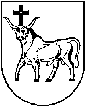 KAUNO MIESTO SAVIVALDYBĖS ADMINISTRACIJOS DIREKTORIUSKAUNO MIESTO SAVIVALDYBĖS ADMINISTRACIJOS DIREKTORIUSKAUNO MIESTO SAVIVALDYBĖS ADMINISTRACIJOS DIREKTORIUSĮSAKYMASĮSAKYMASĮSAKYMASDĖL NUMERIO PASTATO A. FROMO - GUŽUČIO G. 15 PATALPAI SUTEIKIMODĖL NUMERIO PASTATO A. FROMO - GUŽUČIO G. 15 PATALPAI SUTEIKIMODĖL NUMERIO PASTATO A. FROMO - GUŽUČIO G. 15 PATALPAI SUTEIKIMO       Nr.             Nr.             Nr.      KaunasKaunasKaunasAdministracijos direktoriaus pavaduotojas,
įgaliotas administracijos direktoriaus  Gedeminas Barčauskas